МГНОК  основано в 1963 году проф. А.Л. МясниковымУважаемый коллега! Московское городское научное общество кардиологов им. А.Л. Мясникова проводит очередное  529-е  заседание в среду, 19 апреля 2017 года в 17.00ПОВЕСТКА ЗАСЕДАНИЯКАРДИОРЕВМАТОЛОГИЯСНИЖЕНИЕ КАРДИОВАСКУЛЯРНОГО РИСКА ПРИ РЕВМАТИЧЕСКИХ ЗАБОЛЕВАНИЯХ: В ПОИСКАХ ЛУЧШИХ РЕШЕНИЙ1.	Заведующая лабораторией системных ревматических заболеваний с группой гемореологических нарушений ФГБНУ НИИР имени В.А. Насоновой, д.м.н. Попкова Т.В.,  научный сотрудник отдела ангиологии НИИ КК им. А.Л. Мясникова ФГБУ РКНПК МЗ РФ, к.м.н. Фомичева О.А. «Кардиоваскулярные проблемы в ревматологии»2.	Заведующая лабораторией ревмокардиологии ФГБНУ НИИР имени В.А. Насоновой, д.м.н. Новикова Д.С. «Современные подходы к профилактике сердечно-сосудистых осложнений у больных хроническими воспалительными артритами»3.	Старший научный сотрудник лаборатории ревмокардиологии ФГБНУ НИИР имени В.А. Насоновой, к.м.н. Маркелова Е.И. «Особенности поражения сердечно-сосудистой системы при подагре и методы их коррекции»Заседание аккредитовано в системе непрерывного постдипломного образованияЗаседание состоится в конференц-зале ФГБУ ГНИЦ профилактической медицины по адресу: Москва, Петроверигский пер., дом 10, проезд до станции метро «Китай-город»контакты: mgnok@mail.ru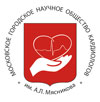 МОСКОВСКОЕ ГОРОДСКОЕ НАУЧНОЕОБЩЕСТВО КАРДИОЛОГОВим.  А.Л. Мясникова            121552,Москва, 3-я Черепковская ул., д. 15а              тел.: 8(495) 4146133                                                                                                     8 (495) 4146838